	Ginebra, 20 de junio de 2017Estimada Señora/Estimado Señor:1	Tras el Anuncio AAP-4 de la TSB del 16 de enero de 2017 y el Anuncio AAP-9 del 1 de abril de 2017 y con arreglo al § 6.2 de la Recomendación UIT-T A.8 (Johannesburgo, 2008), me complace informarle que la Comisión de Estudio 5 del UIT-T tomó la siguiente decisión durante su Sesión Plenaria celebrada el 24 de mayo de 2017 en lo que respecta a los 2 siguientes proyectos de nueva Recomendación UIT-T:2	Puede accederse en línea a la información disponible sobre patentes a través del sitio web del UIT-T.3	El texto de las Recomendaciones prepublicadas pronto estará disponible en el sitio web del UIT-T: http://itu.int/itu-t/recommendations/.4	La UIT publicará lo antes posible el texto de estas Recomendaciones.Le saluda muy atentamente,Chaesub Lee
Director de la Oficina de 
Normalización de las Telecomunicaciones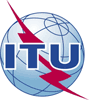 Unión Internacional de TelecomunicacionesOficina de Normalización de las TelecomunicacionesUnión Internacional de TelecomunicacionesOficina de Normalización de las TelecomunicacionesRef.:Circular TSB 31SG5/CB-	A las Administraciones de los Estados Miembros de la Unión;-	A los Miembros del Sector UIT-T;-	A los Asociados del UIT-T;-	A las Instituciones Académicas de la UITTel.:+41 22 730 6301-	A las Administraciones de los Estados Miembros de la Unión;-	A los Miembros del Sector UIT-T;-	A los Asociados del UIT-T;-	A las Instituciones Académicas de la UITFax:+41 22 730 5853-	A las Administraciones de los Estados Miembros de la Unión;-	A los Miembros del Sector UIT-T;-	A los Asociados del UIT-T;-	A las Instituciones Académicas de la UIT-	A las Administraciones de los Estados Miembros de la Unión;-	A los Miembros del Sector UIT-T;-	A los Asociados del UIT-T;-	A las Instituciones Académicas de la UITCorreo-e:tsbsg5@itu.intCopia:-	A la Presidenta y a los Vicepresidentes de la Comisión de Estudio 5 del UIT-T;-	Al Director de la Oficina de Desarrollo de las Telecomunicaciones;-	Al Director de la Oficina de RadiocomunicacionesAsunto:Situación de las Recomendaciones UIT-T K.44 (Rev.) y UIT-T L.1315 (antigua L.std tandt in EE) tras la reunión de la Comisión de Estudio 5 del UIT-T (15-24 de mayo de 2017, Ginebra)NúmeroTítuloDecisiónK.44Pruebas de inmunidad de los equipos de telecomunicaciones expuestos a las sobretensiones y sobrecorrientes – Recomendación básicaAprobadaL.1315 (antigua L.std tandt in EE)Términos y tendencias de normalización en materia de eficiencia energéticaAprobada